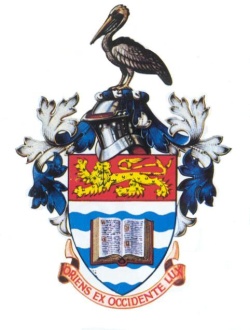 THE UNIVERSITY OF THE WEST INDIESST. AUGUSTINE, TRINIDAD AND TOBAGO, WEST INDIESCENTRE FOR EXCELLENCE IN TEACHING AND LEARNING (CETL)DIRECTORQualifications and ExperienceThe successful candidate should possess the following:A doctorate in Education or a closely-related area, with a demonstrated record of management and leadership in a tertiary level Unit, Centre or Institution.At least 7 years’ teaching experience, preferably in a higher education environment.Considerable demonstrated experience in the design and development of blended/hybrid courses.Affiliation with a professional development body [e.g. Staff and Educational Development Association (SEDA), POD] will be an asset. ______________________________________________________________________________  Special ResponsibilitiesPersonal AttributesThe CETL places high priority on individuals of integrity who can work well in a team and student friendly environment. Candidates should also possess good communication and interpersonal skills. A good command of both oral and written English is essential. Candidates must also:demonstrate knowledge of a wide range of aspects of teaching and learning;be able to articulate a philosophy that is appropriate to current leadership of a Centre for Excellence in Teaching and Learning in a paradigm that has shifted to a student-centred approach;be competent in specific areas of teaching e.g. curriculum design, assessment;be skilled in the use of technology.Detailed application and full curriculum vitae should be sent to the Campus Registrar, c/o HR Division (Appointments Section), Main Administration Building, The University of the West Indies, St. Augustine, Trinidad and Tobago, W.I. via e-mail: HRApplications@sta.uwi.edu. Three (3) referees (one of whom should be from your present organization) must be indicated. Application forms may be obtained at http://www.sta.uwi.edu in the Faculty & Staff, Staff Vacancies section. Further particulars including remuneration package may also be obtained at the above address. In order to expedite the appointment procedures, applicants are advised to ask their referees to send their signed references under CONFIDENTIAL cover DIRECTLY to the Campus Registrar at the above address without waiting to be contacted by the University. Applications received after the deadline date will not be considered.